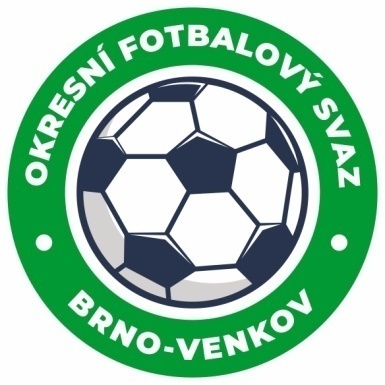 ZÁPIS č. 19 z jednání KOMISE ROZHODČÍCH
OFS BRNO-VENKOV konané dne 13. 6. 2024Přítomni: Tomáš Koláček, Petr Šenkýř, Jan Oujezdský, Petr Daniel, Bohdan RyšavýOmluven: Antonín KřížMísto konání: sídlo OFS Brno-venkov, ulice Vídeňská 9, Brno1. Došlá poštaZápis STK č. 34, 35Zápis DK č. 26Zprávy DFA2. Rozhodnutí a průběh jednání KRKR se zabývala podnětem STK z důvodu nedostavení se R Matyáše k utkání, po telefonickém pohovoru bylo zjištěno, že došlo k pochybení obsazovacího úseku KR.S dalšími rozhodčími, kteří pochybili při vyplňování ZoU, provedla KR pohovory a vyvodila interní důsledky. KR se opět zabývala termínem a místem letního semináře R, bude upřesněno po 20. 6. Předpokládaný termín: 4. 8. 2024 v restauraci Bohunický Cajk. Seminář bude celodenní, přičemž odpolední praktická část na hřišti bude povinná pouze pro mladé a začínající R.KR předpokládá kladné rozhodnutí VV ohledně návrhu KR na povinnost zařazení oddílového R každým oddílem OFS Brno-venkov do rozpisu soutěží. Tito rozhodčí by řídili primárně utkání mládeže, případně a dle nutnosti vykonávali funkci AR při zápase mužů. Oddíloví rozhodčí budou KR proškoleni, termín a místo bude včas upřesněno. Výkon funkce oddílového rozhodčího je odměňováno dle platného sazebníku.KR schválila obsazení na 15. – 16. 6.KR děkuje rozhodčím OFS Brno-venkov za spolupráci a odvedené výkony v jarní části SR 2023-24.3. Informace pro rozhodčí OFSKR upozorňuje rozhodčí, že v případě, že budou delegováni na utkání JmKFS (KP dorostu, I.B třída mužů aj.), spojí se před utkáním telefonicky s krajským rozhodčím a domluví se na společné cestě. Adresář krajských rozhodčích obdrží rozhodčí OFS v e-mailu.KR oznamuje, že všechny zasedání KR slouží jako náhradní seminář pro zájemce, kteří chtějí být dopsáni na listinu rozhodčích.KR důrazně upozorňuje R, aby důsledně popisovali trasu cesty na utkání do ZoU.KR důrazně upozorňuje R, že případné omluvy z delegací na utkání je nutné zasílat nejpozději 9 dní před konáním daného zápasu (čtvrtek do 12:00 hod.) a to na e-mail obsazovacího úseku (Petr Šenkýř, Petr Daniel) a e-mail kr.ofsbo@seznam.cz.KR důrazně připomíná pečlivost rozhodčích při předzápasových poradách s vedoucími týmů, hlavním pořadatelem i se svými asistenty, obzvlášť v případě, že se jedná o nováčky rozhodčí.Jednání KR bylo ukončeno v 17:00 hod.Termín příštího zasedání KR: pátek 26. 7. 2024 od 17:00.V Brně dne 13. 6. 2024Zapsal:							Ověřil:       							          													Jan Oujezdský						Tomáš Koláček       sekretář KR OFS Brno-venkov		  	předseda KR OFS Brno-venkov